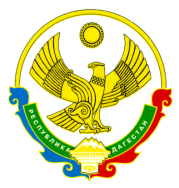 МИНИСТЕРСТВО ПО ТУРИЗМУИ НАРОДНЫМ ХУДОЖЕСТВЕННЫМ ПРОМЫСЛАМ РЕСПУБЛИКИ ДАГЕСТАНП  Р  И  К  А  З                 21 декабря 2018 г.                                                                                               №146/ОД                                                                                г. МахачкалаОб утверждении Порядка присвоения классных чинов государственной гражданской службы Республики Дагестанв аппарате Министерства по туризму и народным художественным промыслам Республики Дагестан	В соответствии с Законом Республики Дагестан от 12.10.2005г. №32                             «О государственной гражданской службе Республики Дагестан» (Собрание законодательства Республики Дагестан, 2005, № 10, ст. 656; 2006, № 4, ст. 221; 2007, № 9, ст. 463; № 15, ст. 719; 2008, № 21, ст. 894; 2009, № 7, ст. 273; № 19, ст. 898; 2010, № 3, ст. 53; № 19, ст. 917, 918; 2011, № 3, ст. 58; № 19, ст. 853; 2012, № 7, ст. 245; 2013, № 5, ст. 255; № 12, ст. 768; № 22, ст. 1469; № 24, ст. 1624; 2014, № 7, ст. 338; 2015, № 13, ст. 773; "Дагестанская правда", 2016, 11 февраля, № 29-30; официальный интернет-портал правовой информации (www.pravo.gov.ru), 14 марта 2016 года, № 0500201603140013; 29 декабря 2016 года, № 0500201612290012; "Дагестанская правда", 2017, 14 декабря, № 354-355; интернет-портал правовой информации Республики Дагестан (www.pravo.e-dag.ru), 30 декабря 2017 года, № 05004002777; официальный интернет-портал правовой информации (www.pravo.gov.ru), 7 марта 2018 года, № 0500201803070005), Положением о порядке присвоения и сохранения классных чинов государственных гражданских служащих Республики Дагестан и в целях упорядочения работы по присвоению классных чинов государственным гражданским служащим по туризму и народным художественным промыслам Республики, руководствуясь п.7 Положением о Министерстве по туризму и народным художественным промыслам Республики Дагестан, утвержденным постановлением Правительства Республики Дагестан от 02.03.2016 г. № 46 (официальный интернет-портал правовой информации (www.pravo.gov.ru), 2016, 4 марта, № 0500201603040001; 25 марта, № 0500201603250008; 19 мая, № 0500201605190001; 2017, 16 марта, № 0500201703160012; 1 августа, № 0500201708010016; 29 сентября, № 0500201709290016)П Р И К А З Ы В А Ю:1. Утвердить прилагаемый порядок присвоения классных чинов государственной гражданской службы Республики Дагестан в аппарате Министерства по туризму и народным художественным промыслам Республики Дагестан (далее – Порядок).2. Отделу кадров, правового обеспечения и делопроизводства Министерства по туризму и народным художественным промыслам Республики Дагестан обеспечить государственную регистрацию настоящего приказа в соответствии с законодательством.3. Отделу маркетинга народных художественных промыслов Республики Дагестан Министерства по туризму и народным художественным промыслам Республики Дагестан (Балахмедов Н.Р.) разместить настоящий приказ на официальном сайте Министерства по туризму и народным художественным промыслам Республики Дагестан в информационно-телекоммуникационной сети «Интернет» (http://dagtourism.com)4. Контроль за исполнением настоящего возложить на первого заместителя министра В.В. Демченко Министр                                                                                       Р. ИбрагимовУТВЕРЖДЕНприказом Министерства по туризму Республики Дагестанот 21 декабря 2018 г. № 146/ОДПорядок присвоения классных чинов государственной гражданской службы Республики Дагестанв аппарате Министерства по туризму и народным художественным промыслам Республики Дагестан1. нюсте РД.в соответствии блики Дагестанорядок)Настоящий Порядок присвоения классных чинов государственной гражданской службы Республики Дагестан в аппарате Министерства по туризму и народным художественным промыслам Республики Дагестан (далее – Порядок, далее – Министерство, далее – гражданские служащие) разработан в соответствии с Законом Республики Дагестан от 12.10.2005г. №32 «О государственной гражданской службе Республики Дагестан» в целях упорядочения работы по присвоению классных чинов гражданским служащим министерства и регулирует вопросы, касающиеся подготовки и представления документов для присвоения классных чинов государственной гражданской службы Республики Дагестан лицам, замещающим должности государственной гражданской службы Республики Дагестан в Министерстве. 2. Классные чины присваиваются гражданским служащим Министерства в соответствии с Положением о порядке присвоения и сохранения классных чинов государственным гражданским служащим Республики Дагестан (приложение к Закону Республики Дагестан «О государственной гражданской службе Республики Дагестан»).3. Соответствие классных чинов гражданской службы должностям гражданской службы в Министерстве определяется Таблицей соответствия классных чинов государственной гражданской службы Республики Дагестан должностям государственной гражданской службы в аппарате Министерства согласно приложению № 1 к настоящему Порядку.4. Классные чины действительного государственного советника Республики Дагестан 1, 2 и 3 класса присваиваются гражданским служащим Министерства Главой Республики Дагестан по представлению Правительства Республики Дагестан. 5. Классные чины государственного советника Республики Дагестан 1, 2 и 3 класса присваиваются гражданским служащим Министерства по представлению министра по туризму и народным художественным промыслам Республики Дагестан (далее - Министр) Правительством Республики Дагестан. 6. Классные чины советника государственной гражданской службы Республики Дагестан 1, 2 и 3 класса, референта государственной гражданской службы Республики Дагестан 1, 2 и 3 класса, секретаря государственной гражданской службы Республики Дагестан 1, 2 и 3 класса присваиваются гражданским служащим Министерства приказом Министра.7. Первый классный чин гражданскому служащему присваивается после успешного завершения испытания, а если испытание не устанавливалось, то не ранее чем через три месяца после назначения на его должность.Очередной классный чин не присваивается гражданским служащим, имеющим дисциплинарные взыскания, а также гражданским служащим, в отношении которых проводится служебная проверка или возбуждено уголовное дело.8. Гражданским служащим, замещающим должности гражданской службы на неопределенный срок, классные чины присваиваются на основании отзывов об уровне знаний, навыков и умений (профессиональном уровне) гражданского служащего и о возможности присвоения ему классного чина (далее - отзыв), подготовленных согласно приложению № 2 к настоящему Положению.Отзывы представляются в отдел кадров, правового делопроизводства Министерства не позднее 15-го числа текущего месяца.9. Отдел кадров, правового обеспечения и делопроизводства:а) не позднее 2-го рабочего дня текущего месяца направляет руководителям структурных подразделений Министерства списки гражданских служащих, замещающих должности гражданской службы на неопределенный срок и имеющих право на присвоение классного чина;б) знакомит гражданских служащих с подготовленными на них отзывами, приказом Министра о присвоении им классных чинов, вносит запись о присвоении классного чина в трудовую книжку гражданского служащего;в) осуществляет подготовку проектов приказа о присвоении классных чинов гражданским служащим, замещающим должности гражданской службы на неопределенный срок, и дополнительных соглашений к служебным контрактам гражданских служащих в связи с присвоением им классного чина;г) направляет в Правительство Республики Дагестан в установленном порядке представление Министра о присвоении классного чина действительного государственного советника Российской Федерации 1, 2 и 3 класса.д) осуществляет подготовку проекта приказа Министерства о выплате месячного оклада (оклада за классный чин) гражданским служащим, которым классный чин присвоен указом Главы Республики Дагестан или Распоряжением Правительства Республики Дагестан;е) приобщает к личному делу гражданского служащего отзыв, выписку из правового акта о присвоении классного чина, дополнительное соглашение к служебному контракту гражданского служащего в связи с присвоением ему классного чина.	10. Гражданским служащим, замещающим должности гражданской службы на определенный срок полномочий, за исключением гражданских служащих, замещающих должности гражданской службы категории "руководители", относящиеся к высшей группе должностей гражданской службы, классные чины присваиваются по результатам квалификационного экзамена. 	11.Квалификационный экзамен проводится по инициативе гражданского служащего при решении вопроса о присвоении классного чина не позднее чем через три месяца после дня подачи гражданским служащим письменного заявления о присвоении классного чина на имя Министра по форме согласно приложению № 3 к настоящему Порядку.	12. Квалификационный экзамен проводится аттестационной комиссией, образованной в Министерстве (далее - аттестационная комиссия), в порядке, установленном Указом Президента Российской Федерации от 1 февраля 2005 г. № 110 "О проведении аттестации государственных гражданских служащих Российской Федерации".	13. В приказе Министерства о проведении квалификационного экзамена указываются:	дата и время проведения квалификационного экзамена;	список гражданских служащих, которые должны сдавать квалификационный экзамен;	перечень документов, необходимых для проведения квалификационного экзамена.	14. Приказ Министерства о предстоящей сдаче квалификационного экзамена доводится до сведения гражданского служащего не позднее чем за месяц до его проведения.	15. Не позднее чем за месяц до проведения квалификационного экзамена непосредственный руководитель гражданского служащего направляет отзыв в аттестационную комиссию.	16. Отдел кадров, правового обеспечения и делопроизводства знакомит гражданского служащего с отзывом не менее чем за две недели до проведения квалификационного экзамена.	Гражданский служащий вправе представить в аттестационную комиссию заявление о своем несогласии с указанным отзывом.	17.  По результатам квалификационного экзамена в отношении гражданского служащего аттестационной комиссией выносится одно из следующих решений:	признать, что гражданский служащий сдал квалификационный экзамен, и рекомендовать его для присвоения классного чина;	признать, что гражданский служащий не сдал квалификационный экзамен.	18.  Результат квалификационного экзамена заносится в экзаменационный лист гражданского служащего (далее - экзаменационный лист), составленной по форме, утвержденной Указом Президента Российской Федерации № 111.	Экзаменационный лист подписывается председателем, заместителем председателя, секретарем и членами аттестационной комиссии, присутствовавшими на заседании.	Гражданский служащий знакомится с экзаменационным листом под расписку.	Экзаменационный лист гражданского служащего и отзыв хранятся в личном деле гражданского служащего.	19. Результаты квалификационного экзамена направляются Министру не позднее чем через семь дней после его проведения для принятия решения о присвоении в установленном порядке классного чина гражданскому служащему.	20. На основании результатов квалификационного экзамена отдел, кадров, правового обеспечения и делопроизводства готовит проекты приказа о присвоении гражданским служащим классного чина.	21. Гражданский служащий, не сдавший квалификационный экзамен, может выступить с инициативой о проведении повторного квалификационного экзамена не ранее чем через шесть месяцев после проведения данного экзамена.	22. Обжалование результатов квалификационного экзамена осуществляется в соответствии с законодательством Российской Федерации.                                                                      Приложение N 1к Порядку присвоению классныхчинов государственной гражданскойслужбы Республики Дагестан в аппарате Минтуризма РДУтвержденного приказом Минтуризма РД от 21.12.2018 г. №146/ОДТАБЛИЦАСООТВЕТСТВИЯ КЛАССНЫХ ЧИНОВ ГОСУДАРСТВЕННОЙ ГРАЖДАНСКОЙ СЛУЖБЫ РЕСПУБЛИКИ ДАГЕСТАН В АППАРАТЕ МИНИСТЕРСТВА ПО ТУРИЗМУ И НАРОДНЫМ ХУДОЖЕСТВЕННЫМ ПРОМЫСЛАМ РЕСПУБЛИКИ ДАГЕСТАНПриложение N 2к  Порядку присвоению классныхчинов государственной гражданскойслужбы Республики Дагестан в аппарате Минтуризма РДутвержденному приказом Минтуризма РД от 21 декабря  2018 г. N 146/ОДУТВЕРЖДАЮ_________________________________(наименование должностисоответствующего руководителя)__________________________________(подпись, фамилия и инициалы)"__" _____________ 20__ г.ОТЗЫВоб уровне знаний, навыков и умений (профессиональном уровне)гражданского служащего и о возможности присвоенияему классного чина1. Фамилия, имя, отчество ___________________________________________________________2. Год, число и месяц рождения _________________________________________________________3. Сведения о профессиональном образовании, наличии ученой степени, ученогозвания ______________________________________________________________________________             (когда и какое учебное заведение окончил, специальность и квалификация по образованию, ученая степень, ученое звание)4. Сведения о профессиональной переподготовке, повышении квалификации___________________________________________________________________________________   (документы о профессиональной переподготовке, повышении квалификации)5. Замещаемая  должность  гражданской  службы  и  дата  назначения  на  этудолжность ___________________________________________________________________________6. Стаж   государственной   службы   (в   том  числе  стаж  государственнойгражданской службы) _________________________________________________________________7. Срок испытания продолжительностью _________________________________________________                                         (количество месяцев прописью)успешно завершен ________________________________________________________________<*>.                     (число, месяц и год)8. Классный чин <**> _________________________________________________________________                       (наименование классного чина, дата его присвоения                                   и номер нормативного акта)_________________________________________________________________________________________________________________________________________________________________________9. Дисциплинарные взыскания <***> ____________________________________________________10. Профессиональный уровень (знания, навыки и умения) _____________________________________________________________________________________________________________________    (тезисное изложение квалификационной характеристики на гражданского            служащего по исполнению им должностных обязанностей                          в замещаемой должности)_________________________________________________________________________________________________________________________________________________________________________11.   Мотивированная   оценка   профессиональных,   личностных   качеств  ирезультатов профессиональной служебной деятельности гражданского служащего_________________________________________________________________________________________________________________________________________________________________________  (уровень профессиональных, личностных качеств и достигнутые результаты    в профессиональной служебной деятельности, основания и возможности                присвоения или неприсвоения классного чина)(Наименование должности                                   (подпись, И.О.Ф.)непосредственного руководителя)"__" ___________ 20__ г.С отзывом ознакомлен               (подпись, И.О.Ф. гражданского служащего)"__" ___________ 20__ г.Примечание:<*> Если срок испытания не устанавливался, пишется: "Срок испытания не устанавливался".<**> Если гражданский служащий не имеет классного чина, пишется: "Не имеет".<***> Если гражданский служащий не имеет дисциплинарных взысканий, пишется: "Не имеет".Приложение N 3к Порядку присвоению классныхчинов государственной гражданскойслужбы Республики Дагестан в аппарате Минтуризма РДутвержденному приказом Минтуризма РД от 21 декабря  2018 г. N 146/ОДМинистру по туризму и народным художественным промысламРеспублики Дагестан                                                ___________________________                                                         (Ф.И.О.)                                 ЗАЯВЛЕНИЕ    Прошу допустить меня, ________________________________________________,                                (фамилия, имя и отчество полностью)на  основании  Указа Президента Российской Федерации от 1 февраля 2005 г. N111   "О   порядке   сдачи   квалификационного   экзамена  государственнымигражданскими  служащими  Российской Федерации и оценки их знаний, навыков иумений  (профессионального  уровня)" к сдаче квалификационного экзамена дляприсвоения классного чина _________________________________________________                                  (наименование классного чина)    Замещаю должность гражданской службы __________________________________                                         (наименование замещаемой должности___________________________________________________________________________                       и структурного подразделения)___________________________________________________________________________с "__" ____________ 20__ г. по настоящее время.    Срок испытания продолжительностью _____________________________________                                         (количество месяцев прописью)успешно завершен __________________________ <*>.                    (число, месяц и год)Имею классный чин <**>__________________________________________________________________________.   (наименование имеющегося классного чина гражданской службы, воинского      или специального звания, классного чина юстиции, классного чина                         прокурорского работника)                                                 (подпись)        (И.О.Ф.)"__" _______________ 20__ г.Примечание:<*> Если срок испытания не устанавливался, пишется: "Срок испытания не устанавливался".<**> Если гражданский служащий не имеет классного чина, пишется: "Классного чина не имею".Категория должностейГруппа должностейНаименование должности в соответствии с Реестром должностейКлассные чиныКатегория "руководители"Высшая группа должностейПервый заместитель министраДействительный государственный советник Республики Дагестан 3, 2 и 1 классаКатегория "руководители"Высшая группа должностейЗаместитель министраДействительный государственный советник Республики Дагестан 3, 2 и 1 классаКатегория "руководители"Главная группа должностейНачальник управления Государственный советник Республики Дагестан 3, 2 и 1 классаКатегория "руководители"Главная группа должностейЗаместитель начальника УправленияГосударственный советник Республики Дагестан 3, 2 и 1 классаКатегория "руководители"Главная группа должностейНачальник отдела Государственный советник Республики Дагестан 3, 2 и 1 классаКатегория "помощники (советники)"ведущая группа должностейСоветник МинистраСоветник государственной гражданской службыРеспублики Дагестан 3,  2 и 1 классаКатегория "специалисты"Главная группа должностейНачальник отдела в управленииГосударственный советник Республики Дагестан 3, 2 и 1 классаКатегория "специалисты"Ведущая группа должностейКонсультантСоветник государственной гражданской службыРеспублики Дагестан 3,  2 и 1 классаКатегория "специалисты"Ведущая группа должностейГлавный специалист-экспертСоветник государственной гражданской службыРеспублики Дагестан 3,  2 и 1 классаКатегория "специалисты"Старшая группа должностейВедущий специалист-экспертРеферент государственной гражданской службы Республики Дагестан 3, 2 и 1 классаКатегория "специалисты"Старшая группа должностейСпециалист-экспертРеферент государственной гражданской службы Республики Дагестан 3, 2 и 1 классаКатегория "обеспечивающие специалисты"Ведущая группа должностейВедущий специалист 2 разрядаСоветник государственной гражданской службыРеспублики Дагестан 3,  2 и 1 классаКатегория "обеспечивающие специалисты"Старшая группа должностейСтарший специалист 1 разрядаРеферент государственной гражданской службы Республики Дагестан 3, 2 и 1 классаКатегория "обеспечивающие специалисты"Старшая группа должностейСтарший специалист 2 разрядаРеферент государственной гражданской службы Республики Дагестан 3, 2 и 1 классаКатегория "обеспечивающие специалисты"Младшая группа должностейСпециалист 1 разрядаСекретарь государственной гражданской службы Республики Дагестан 3, 2 и 1 классаКатегория "обеспечивающие специалисты"Младшая группа должностейСпециалист 2 разрядаСекретарь государственной гражданской службы Республики Дагестан 3, 2 и 1 класса